Городская математическая игра «Математический поезд»5 классЦель: Создание условий для развития логического мышления, а также создание условий для развития интереса учащихся к математике.Задачи:Развитие умения применять в игре полученные знания.Развитие внимания, математического мышления, находчивости, сообразительности, памяти, оригинальности и гибкости мышления.Воспитание заинтересованности к математикеВоспитание выдержки, терпения.Описание игры:Перед началом игры проводится сбор учащихся школ города в зале. Команды выстраиваются во главе с капитаном – машинистом. После приветствия команды получают путевые листы и билеты. Объявляются условия игры. По сигналу команды расходятся по своим станциям. Время пребывания на каждой станции 10 минут. По сигналу учащиеся переходят на следующую станцию. За временем стоянки следит дежурный по станции. По мере того как команда пребывает на ту или иную станцию, дежурный по станции заполняет путевой лист. Всего восемь станций:1. Касса 2. станция «Задачная» 3. станция «Кроссвордная»4. станция «Примерная»5. станция «Внимательная»6. станция «Геометрическая»7. станция «Магическая»8. станция «Конечная (призовая)» Ведущий: КАССА Уважаемые дамы и господа! Мы рады приветствовать вас в кассе нашего вокзала. Сегодня вы можете отправиться в удивительное путешествие на единственном в мире «Математическом поезде».      Отправление поезда через 5 минут. Вы запаслись багажом знаний?  Ну, тогда спешите приобрести посадочные билеты, которые будут вам выданы.   Итак, мы представляем наши команды…………………………Итак, все команды получили билеты, на обратной стороне которых есть маршрут вашего пути на нашем Математическом поезде. Вы должны посетить станции Задачная, Кроссвордная, Примерная, Внимательная, Геометрическая, станция «Магическая», на каждой из которых вы проведете по 10 минут.   Желаем вам счастливого пути!«ЗАДАЧНАЯ»Решите задачуПри разделке рыбы весом 2 кг выяснилось, что голова на 200 грамм тяжелее хвоста и в два раза легче туловища. Чему равен вес головы в граммах?«КРОССВОРДНАЯ»Задание: Разгадай кроссворд и узнай название науки, которая помогла древним египтянам построить их пирамиды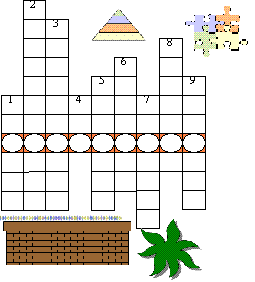 Вопросы к кроссворду:1.Квадрат, луч, точка – каждый из них … Ещё бывает в шахматах.2.Место, в котором одна точка принадлежит двум прямым.3.Замкнутый след от циркуля.4.Родина цифр: X, C, D, V и т.п.5.Его границы охраняют две точки.6.За их количество отвечает вторая цифра в трёхзначном числе.7.Самая высокая точка горы. Ещё бывает у треугольника.8.С его помощью находят ответ.9.Чтобы правильно решить пример нужно все действия привести в … Ещё он должен быть на твоём письменном столе.«ПРИМЕРНАЯ»Учащиеся решают по 2 примера по цепочкеПолученный ответ соответствует какой – то букве, ответ и букву необходимо написать рядом с примеромПоследний учащийся составляет слово из полученных букв(Советский математик, один из крупнейших математиков XX века)«ВНИМАТЕЛЬНАЯ»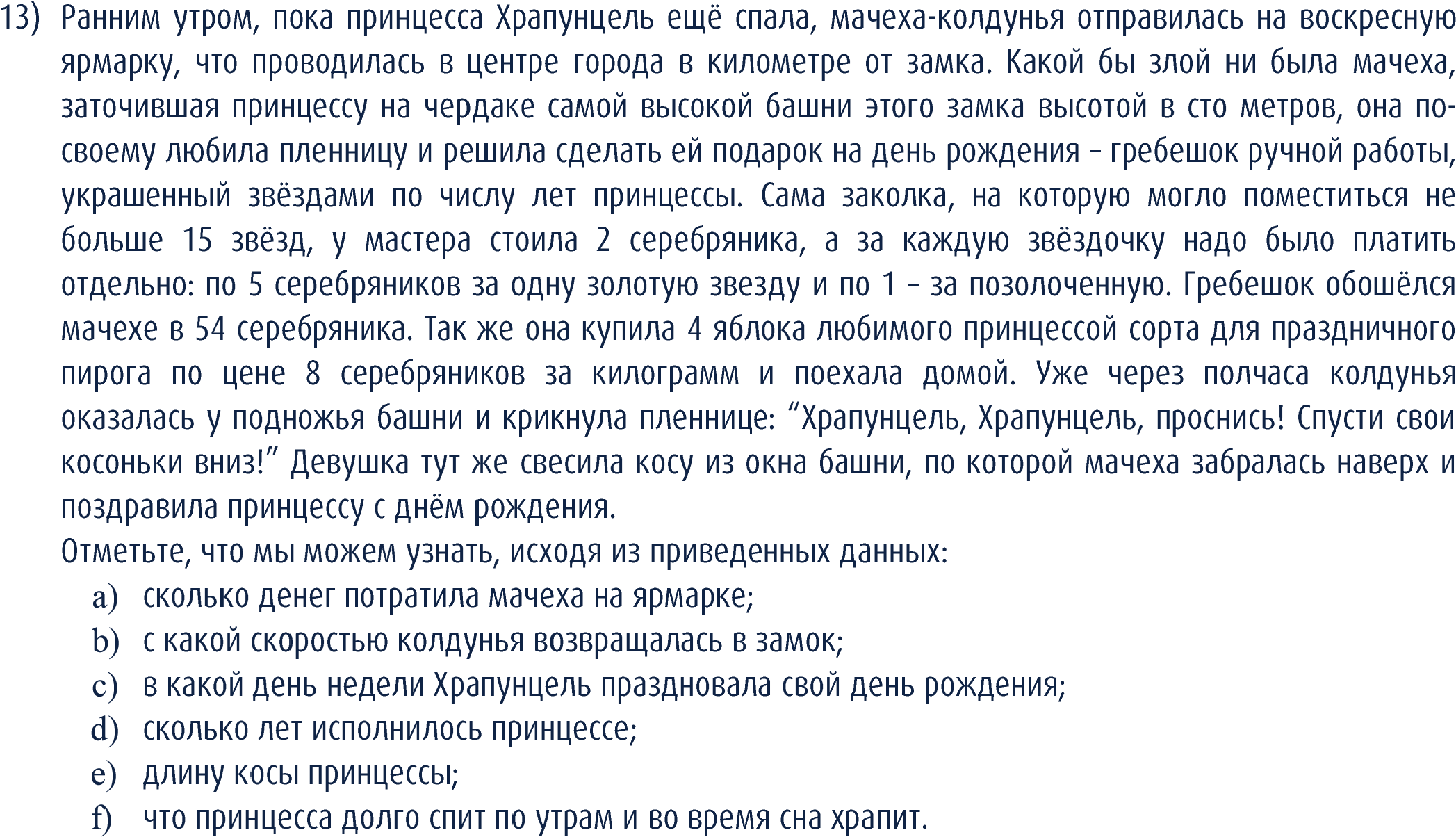 «ГЕОМЕТРИЧЕСКАЯ»Печать царя СоломонаНа гробнице мудрого легендарного библейского царя Соломона потомки изобразили знаменитую печать правителя.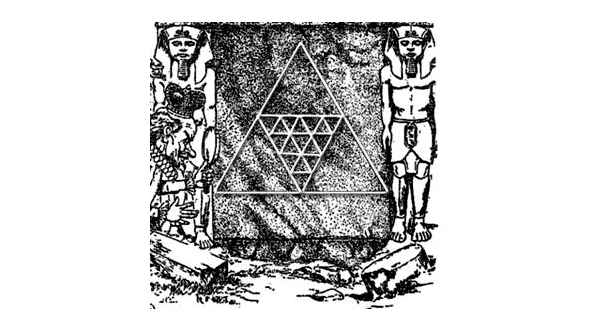 Попробуйте сосчитать, сколько равносторонних треугольников изображено на печати.«МАГИЧЕСКАЯ»Магический треугольник.      В кружках этого треугольника расставьте все девять значащих цифр так, чтобы сумма их на каждой стороне составляла 20. 1. 43 974 + 284 3712. 38 222 – 19 7093. 282 ∙ 4204. 80 578 + 6 8775. 2 057 ∙ 96. 20 496 : 487. 15 405 + 3 1088. 39 234 : 789. 253 857 – 235 34410. 106 ∙ 54328 345К25 486А503Р69 578Ф3 547 686Ц6 587Б118440Л256И18513О154 897Е87455М8 754 666Д755 496Ж78 995 554Ш4 566 211У245Э4 586Х427Г5724В989 561Я